JADŁOSPIS 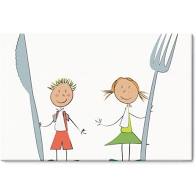 PONIEDZIAŁEKPONIEDZIAŁEKPONIEDZIAŁEK18.03.202418.03.202418.03.2024Zupa grochowa( ziemniaki, seler, pietruszka, por, groch połówki, mąka pszenna,marchewka)/1Zupa grochowa( ziemniaki, seler, pietruszka, por, groch połówki, mąka pszenna,marchewka)/1Zupa grochowa( ziemniaki, seler, pietruszka, por, groch połówki, mąka pszenna,marchewka)/1Ryż na mleku z cynamonem(masło, margaryna, ryż, mleko)/1,7Ryż na mleku z cynamonem(masło, margaryna, ryż, mleko)/1,7Ryż na mleku z cynamonem(masło, margaryna, ryż, mleko)/1,7Kompot z jabłekKompot z jabłekKompot z jabłekWTOREKWTOREKWTOREK19.03.202419.03.202419.03.2024Ziemniaki pieczeń ze schabu( olej rzepakowy, mąka pszenna, mięso wieprzowe,)/1,6Ziemniaki pieczeń ze schabu( olej rzepakowy, mąka pszenna, mięso wieprzowe,)/1,6Ziemniaki pieczeń ze schabu( olej rzepakowy, mąka pszenna, mięso wieprzowe,)/1,6Sałatka z białej kapustySałatka z białej kapustySałatka z białej kapustyKompot z jabłek  MandarynkaKompot z jabłek  MandarynkaKompot z jabłek  MandarynkaŚRODAŚRODAŚRODA20.03.202420.03.202420.03.2024Kasza gryczana gulasz z indyka( mąka pszenna, olej rzepakowa, indyk, kasza, papryka, pieczarki)/1,6Kasza gryczana gulasz z indyka( mąka pszenna, olej rzepakowa, indyk, kasza, papryka, pieczarki)/1,6Kasza gryczana gulasz z indyka( mąka pszenna, olej rzepakowa, indyk, kasza, papryka, pieczarki)/1,6Surówka z selera i marchewki z majonezemSurówka z selera i marchewki z majonezemSurówka z selera i marchewki z majonezemKompot z jabłekKompot z jabłekKompot z jabłekCZWARTEKCZWARTEKCZWARTEK21.03,202421.03,202421.03,2024Kanapka (bułka, ser żółty, masło, kiełbasa szynkowa, sałata zielona,pomidor)Kanapka (bułka, ser żółty, masło, kiełbasa szynkowa, sałata zielona,pomidor)Kanapka (bułka, ser żółty, masło, kiełbasa szynkowa, sałata zielona,pomidor)JabłkoJabłkoJabłkoHerbata owocowaHerbata owocowaHerbata owocowaPIĄTEKPIĄTEKPIĄTEK22.03.202422.03.202422.03.2024Kanapka( dżem, ogórek kiszony, bułka, masło, pomidor, serki kanapkowe)Kanapka( dżem, ogórek kiszony, bułka, masło, pomidor, serki kanapkowe)Kanapka( dżem, ogórek kiszony, bułka, masło, pomidor, serki kanapkowe)Jogurt jogobelaJogurt jogobelaJogurt jogobelaHerbatkaHerbatkaHerbatkaDo przygotowania posiłków używane są przyprawy: oregano, pieprz, bazylia, majeranek,mogą zawierać śladowe ilości glutenu, mleka, jaj, soi, 